HOMILIE
Geen crème-glaceJohannes 6,24-355 augustus 2018Pol Hendrix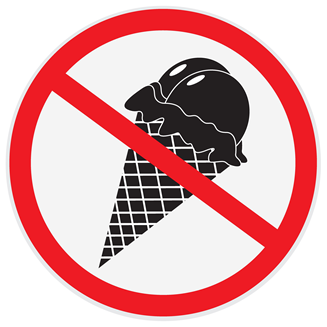 Bijbelgeleerden steken af en toe eens de koppen bij elkaar om hun studiewerk te vergelijken onder meer over de vraag welke woorden in het evangelie Jezus nu echt zelf heeft uitgesproken.  Het resultaat van dergelijke discussies komt nooit verder dan het besluit dat hij min of meer waarschijnlijk sommige van die dingen zelf zou kunnen hebben gezegd.  Dat wil niet zeggen dat de evangelies onbetrouwbaar zijn voor wat hun boodschap betreft, maar als historische bronnen zijn ze niet geschikt.  Trouwens: alle geschreven bronnen uit die tijd zijn historisch onbetrouwbaar.  Als we daarmee rekening houden, kunnen ze ons toch veel leren over die tijd.Neem nu de schrijver van het Johannes-evangelie.  Hoe hij heette, weten we niet – nee, zelfs dat weten we niet.  De namen die de evangelies hebben gekregen zijn namen van diegenen aan wie ze werden opgedragen.  Dat kon bv. de stichter zijn van de gemeenschap waarbinnen zo ’n evangelie tot stand kwam.  We zullen hem nu voor het gemak maar Johannes noemen, zoals we dat gewoonlijk doen.  Johannes moet een heel gelovige mens zijn geweest, die er vooral heilig van overtuigd was dat Jezus wel degelijk Gods Zoon is, het mens geworden scheppingswoord van God.  Als we zijn Jezus bezig horen dan blijkt die Jezus daar zelf ook overtuigd van te zijn geweest, wat hem toch enigszins arrogant doet overkomen.  Je moet maar van jezelf durven zeggen: ‘Ik ben het brood dat leven geeft.  Wie naar mij komt zal geen honger meer krijgen en wie in mij gelooft zal nooit meer dorst hebben.”Het merkwaardige is dat deze uitspraak verwant is aan een vers uit een ander boek, met name ‘De wijsheid van Jezus Sirach’, dat ook in de katholieke bijbel is opgenomen en dat in Jezus’ tijd ongeveer tweehonderd jaar oud was.  Daarin wordt het volgende gezegd over de wijsheid: “Ik ben de moeder van ontzag en ware liefde, van kennis en heilige hoop.  Ik werd aan al mijn kinderen voor eeuwig geschonken, aan allen die de Heer heeft uitgekozen.  Kom bij mij, als je naar mij verlangt en doe je te goed aan mijn vruchten. (…) Wie mij eet krijgt nog meer honger, wie mij drinkt krijgt nog meer dorst.  Wie mij gehoorzaamt wordt niet teleurgesteld, wie volgens mijn wijsheid handelt zondigt niet” (Sir 24,18-22).  Johannes moet deze tekst hebben gekend, ook al schrijft hij schijnbaar het tegenovergestelde.  Jezus Sirach schrijft dat wie voor de wijsheid kiest, nog meer goesting in de wijsheid zal krijgen.  Terwijl Johannes Jezus laat zeggen dat wie voor hem kiest nooit nog zal hongeren of dorsten naar iets anders.Zowel de keuze voor de wijsheid als de keuze voor Jezus verlost de mens van zijn verlangens naar eten en drinken.  Voor Johannes waren die dingen een noodzakelijk kwaad omdat een mens nu eenmaal een lichaam had dat op tijd moet worden gevoed.  Zijn ideaal was een mens die verlost was van al die behoeften en die genoeg had aan geestelijk voedsel zoals dat door Jezus werd gegeven.  Zonder dat in te zien zou iemand zich kunnen laten verleiden tot zo ’n fanatisme dat hij verzaakt aan alle voedsel omdat hij gelooft dat het brood dat Jezus geeft volstaat, waardoor hij niét het leven vindt, maar de dood!  Op zijn beurt houdt dat inzicht dan weer het gevaar in dat we Jezus’ woorden zodanig gaan relativeren dat we hem nog hooguit als een dessertje zouden zien, dat we gemakkelijk kunnen laten staan als ons buikje al rond is!  Daarom zegt Jezus ook niet dat hij het crème-glaceke is, maar wel degelijk het brood, het basisvoedsel dat iedereen dagelijks at in die tijd.  Mocht Jezus in China hebben geleefd dan had er in het onzevader gestaan: ‘geef ons heden onze dagelijkse kom rijst’!Als we dus rekening houden met de eigenaardigheden van Johannes dan kunnen we verstaan waarom Jezus onze behoefte aan brood gebruikt om over te brengen hoe levensnoodzakelijk ons geloof in hem wel is.  Zal hij dat ooit zo zelf hebben gezegd?  Meer dan waarschijnlijk niet, maar dat is dan ook de kwestie niet.  Het is een van de beelden die Johannes gebruikt om de betekenis van Jezus duidelijk te maken.  Hij is het brood dat ons doet leven, zoals hij ook de herder is die ons weidt en zoals hij de weg is, de waarheid en het leven.  Goed gevonden van Johannes (of hoe hij ook heette) en nu is het aan ons om toe te happen.  Beleven wij Jezus als brood of zouden we ons meer tot hem aangetrokken voelen indien hij een pak friet was geweest?  Voor mijn part …  Het beeld op zich is niet belangrijk, als we het maar willen begrij-pen en er leven in vinden.  Wat in elk geval zeker is en ge niet moogt vergeten: Jezus is zeker en vast géén crème-glaceke …!